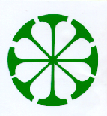 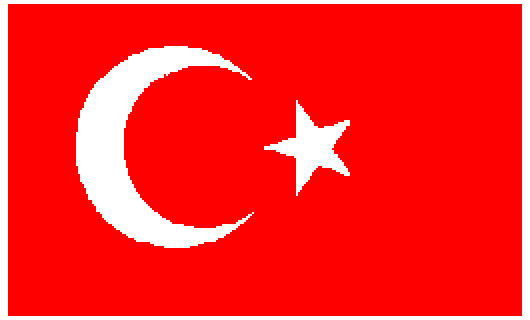 ŞEKER SANAYİİ MENSUPLARI                                                                            YARDIMLAŞMA VAKFITel       : 0312 431 18 85Fax      : 0312 431 82 19Erdek   : 0266 835 1026 – 835 5426www.turksekervakfi.come-mail:turksekervakfi@gmail.com                                                                                                                              İştirakçinin imzasıD E V R E L E Rİştirakçi adedi (kendisi dahil)                             : ..............................İştirakçinin beraberinde getirdiği aile bireyleri  : ..............................        Adı ve Soyadı            Doğum Tarihi     Medeni Hali               Yakınlık derecesiAdakale Sokak Ada Apt. No: 8/1Kampa İştirak Etmek İsteyenler06100 Yenişehir/ANKARATarafından Doldurulacak FormAdı, soyadı ve unvanı:.............................................................................................Bulunduğu Teşkilat:.............................................................................................Vakıf Numarası:.............................................................................................Adresi ve telefon numarası:.............................................................................................Katılmak istediği devre:.............................................................................................TaahhütnameKamp tamimini okudum, kampın bir devresini tam olarak kiralamayı ve Vakıf  Kamp Şartlarına uymayı aynen kabul ediyorum.1. Devre23.06.202202.07.20222. Devre04.07.202213.07.20223. Devre15.07.2022            24.07.20224. Devre             26.07.202204.08.20225. Devre06.08.202215.08.20226. Devre17.08.202226.08.20227. Devre28.08.202206.09.2022:.................................:.................................:....................:........................:.............................................................:.............................................................:.................................:.................................:....................:........................:.............................................................:.............................................................:.................................:.................................:....................:........................:.............................................................:.............................................................:.................................:.................................:....................:........................:.............................................................:.............................................................:.................................:.................................:....................:........................:.............................................................:.............................................................:.................................:.................................:....................:........................:.............................................................:.............................................................……………………..    ……………………..    :……………:……………....:……………………………………….:……………………………………….Kefil : Adı ve soyadı  :           Adresi  :           İmza : Kefil : Adı ve soyadı  :           Adresi  :           İmza : Kefil : Adı ve soyadı  :           Adresi  :           İmza : 